                                    „Europejski Fundusz Rolny na rzecz Rozwoju Obszarów Wiejskich: „Europa inwestująca w obszary wiejskie”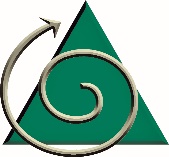 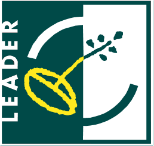 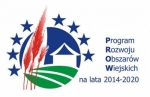 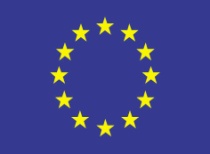 ZAŁĄCZNIK NR 1 do Regulaminu Konkursu "Na straży jurajskiego środowiska przyrodniczego!”___________________________________________ Nazwa uczestnika Konkursu ___________________________________________ Telefon/ e-mail uczestnika Konkursu Oświadczenie o nieodpłatnym przeniesieniu praw autorskich na Organizatora Konkursu oraz przetwarzaniu danych osobowychJa/my niżej podpisana/y/i _____________________________________________________________                                                                            Imię i nazwisko jako osoba/osoby upoważniona/e do reprezentowania  jednostki OSP  ____________________________________________________________________________________________________,                                                                                      nazwa jednostki OSPmającej siedzibę w ___________________________________________________________________					adres siedziby OSP, KRS nr ________________________________________ będącej autorem pracy konkursowej – zwanej dalej jako „film” lub „prezentacja multimedialna”, zgłoszonej do konkursu:  „Na straży jurajskiego środowiska przyrodniczego” organizowanego przez Stowarzyszenie „Partnerstwo Północnej Jury” (PPJ) dla Ochotniczych Straży Pożarnych, z  siedzibą na terenie działania Stowarzyszenia PPJ ( 9 partnerskich gmin, tj. Janów, Koziegłowy, Lelów, Mstów, Niegowa, Olsztyn, Poraj, Przyrów, Żarki) oświadczam/y, iż jestem/jesteśmy uprawniona/y/uprawnieni do przeniesienia majątkowych praw autorskich do filmu/prezentacji multimedialnej w zakresie wskazanym w niniejszym oświadczeniu. Przenoszę/ przenosimy nieodpłatnie na Organizatora – Stowarzyszenie „Partnerstwo Północnej Jury” z siedzibą przy ul. Szkolnej 2,  42-253 Janów autorskie prawa majątkowe do filmu/ prezentacji multimedialnej, a także prawa zależne, w tym prawo do opracowania filmu/prezentacji multimedialnej poprzez jego adaptację lub przerobienie filmu/prezentacji multimedialnej, połączenie  ich z innym materiałem, a Organizator Konkursu oświadcza, iż przyjmuje autorskie prawa majątkowe do filmu/prezentacji multimedialnej. Autorskie prawa majątkowe do filmu/prezentacji multimedialnej wraz z prawami zależnymi, przechodzą na Organizatora w momencie podpisania niniejszego oświadczenia i dają Organizatorowi prawo do nieograniczonego w czasie wykorzystania i rozporządzania filmem/prezentacją multimedialną, w tym zezwolenie na rozporządzenie i korzystanie z opracowania filmu/prezentacji multimedialnej w kraju i za granicą bez ponoszenia przez Organizatora dodatkowych opłat na rzecz autora. Organizator nabywa autorskie prawa majątkowe i zależne na następujących polach eksploatacji: a) wytwarzanie nieograniczonej liczby egzemplarzy filmu/prezentacji multimedialnych z zastosowaniem technik poligraficznych, reprograficznych, informatycznych, fotograficznych, cyfrowych, na nośnikach optoelektrycznych, zapisu magnetycznego, audiowizualnych lub multimedialnych; b) wprowadzanie do obrotu oryginałów lub egzemplarzy filmu/prezentacji multimedialnych, najem lub użyczenie oryginału albo egzemplarzy, na których utrwalono filmy/prezentacje multimedialne bez ograniczeń przedmiotowych, terytorialnych i czasowych, bez względu na przeznaczenie; c) wprowadzenie do pamięci komputera i systemów operacyjnych; rozpowszechnianie w sieciach informatycznych lub teleinformatycznych, w tym w Internecie (m.in. na portalach społecznościowych typu Facebook, YouTube, Twitter) w taki sposób, aby dostęp do filmu/prezentacji multimedialnej przez osoby trzecie był możliwy w wybranym przez nie miejscu i czasie; d) publiczne wykonanie, wystawienie, wyświetlenie, odtworzenie, nadawanie; e) reemitowanie, w tym za pośrednictwem sieci kablowych i satelitarnych;f) wykorzystywanie w celach informacyjnych, promocji i reklamy. Jako autor filmu/prezentacji multimedialnej i jednocześnie osoba/osoby upoważniona/e do reprezentowania  jednostki OSP   zezwalam/y Organizatorowi na rozporządzanie i korzystanie z opracowań filmu/prezentacji multimedialnej w zakresie wskazanym powyżej oraz przenoszę/przenosimy na Organizatora uprawnienie do udzielania w tym zakresie zezwoleń na rozporządzanie i korzystanie z opracowań filmu/prezentacji multimedialnej. Upoważniam/y ponadto Organizatora do decydowania o pierwszym publicznym rozpowszechnieniu zgłoszonego do Konkursu filmu/prezentacji multimedialnej oraz przeprowadzenia nadzoru autorskiego przed rozpowszechnieniem tego materiału. Upoważniam/y do wykonywania nadzoru autorskiego i anonimowego rozpowszechniania materiału. Oświadczam/y, że film/prezentacja multimedialna jest autorstwa własnego i w związku z wykonaniem filmu/prezentacji multimedialnej i przeniesieniem majątkowych praw autorskich i praw zależnych na Organizatora, nie naruszam/y w żaden sposób praw osób trzecich. Wyrażam/y zgodę na przetwarzanie moich danych osobowych dla potrzeb niezbędnych do realizacji Konkursu, zgodnie z przepisami  ustawy z dnia 10 maja 2018 r. o ochronie danych osobowych (tj. Dz. U. z 2019 r. poz. 1781 z póź. zm) a także Rozporządzeniem Parlamentu Europejskiego i Rady (UE) 2016/679 z dnia 27 kwietnia 2016 r. w sprawie ochrony osób fizycznych w związku z przetwarzaniem danych osobowych i w sprawie swobodnego przepływu takich danych oraz uchylenia dyrektywy 95/46/WE (ogólne rozporządzenie o ochronie danych).Przetwarzane dane (imię i nazwisko, dane organizacji, całość lub fragment filmu/prezentacji multimedialnej) mogą być publikowane zgodnie z powyższymi zasadami. Jestem/śmy świadom/a/y/mi, że mam prawo dostępu do treści swoich danych oraz ich poprawiania. Podanie danych jest dobrowolne. Jako autor  filmu/prezentacji multimedialnej i jednocześnie osoba/osoby upoważniona/e do reprezentowania  jednostki OSP    posiadam/y zgodę osób występujących w filmie/ prezentacji multimedialnej na nieodpłatne wykorzystanie ich wizerunku i wypowiedzi za pomocą środków masowego przekazu lub środków elektronicznych we wszelkich działaniach informacyjnych, promocji i reklamy Organizatora. ________________________________________                                   _________________________Data i czytelny podpis osoby/osób upoważnionych                                      pieczęć jednostki OSPdo reprezentowania jednostki OSP 